Personal data Educational qualificationsAcademic &  professional experiences  Professional AffiliationScientific and academic participationsCommunity servicesManagement experiences Publishing & researches Scientific awardsPlease attach the following certificates with CVEducational/ Academic qualificationsInternship Professional licensesAcademic/Teaching experiencesprofessional experiences Management experiencesWorkshopsConferencesSeminars Training coursesScientific AwardsMedical registration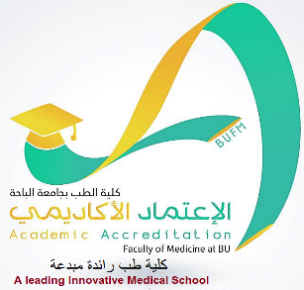 Albaha UniversityFaculty of MedicineCurriculum vita for teaching staff   (2019-2020)(1440-1441)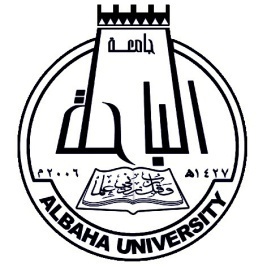 Associate professor/consultantAcademic degree Moataz MohamedAlhasan AliName Clinical PathologyMajor specialty SudaneseNationalityChemical pathology and histopathologyMinor specialty27-3-1978Date of birth Pathology departmentJob positionMaleSex Mohammadmoataz060@gmailEmail 0557708102Phone number Albaha / KSAAddress 2Albaha university\college of medicineAddress 1Date  Country -cityUniversityFacultyMinor specialtyMajor specialtyType of certificateFeb.2005SudanAlimam AlmahdimedicineMBBSBachelorMay.2013SudanKhartoumCollege of Post graduate medical studyHistopathology and chemical pathologypathologyMDDate from toOrganizationJob Title12008-2009Alimam Almahdi university\college of medicineTeaching assistant22010-2012Alimam Almahdi university\college of medicinelecturer32013-2016Alimam Almahdi university\college of medicineAssistant professor of pathology42016-2018Alimam Almahdi university\college of medicineAssociate professor of pathology52018    upto dateAlbaha university\college of medicineAssociate professor of pathology678Date Country -cityPositionOrganizationsSEP 2018 upto dateKSA\AlbahaAssociate professorAlbaha university\college of medicine1234DateCountry –cityTitle Nature of participationNumber participations TypeNov 2015Sudan\KhartoumThe 13th International conference of pathology Attendance2Conferencesdec.2012Sudan\Khartoum24th IAPAD congress&12th SA Path conference    .Attendance2ConferencesMarch 2011.Soba University Hospital. SudanWorkshop in soft tissue pathology                         AttendanceSeminars,workshops & MeetingsFeb 2012.National Health Laboratory.	SudanWorkshop in cytological techniques                       AttendanceSeminars,workshops & MeetingsApril 2012.Omdurman Military Hospital.     SudanWorkshop in lymph node pathology                        AttendanceSeminars,workshops & Meetings5-6 dec.2012Elzaeem Elazhari  University.Workshop   .in lymph node pathology &cytology   AttendanceSeminars,workshops & Meetings 6 feb.2015.Alimam Almahdi UniversitySudanWorkshop in course of scientific paper writing            AttendanceSeminars,workshops & MeetingsTraining course Training course Training course Training course academic Committee   academic Committee   academic Committee   academic Committee   Community participationCommunity participationCommunity participationCommunity participationCommunity participationCommunity participationDate PlaceNature of participationNature of  serviceTitle2019April Algoniem molCo-ordinatorAwareness awarenessColorectal cancer day1234Date OrganizationJob title 2013-2018College of medicine –Alimama Almahdi university sudanHead department1234 Citation countpublication in Web of Science Research title10Sero-Prevalence of Viral Transfusion-transmissible Infections among Blood Donors at Kosti Teaching Hospital, White Nile State/Sudan12Sero-Prevalence of HIV and Syphilis Infections among Blood Donors at Kosti Teaching Hospital-White Nile State-Sudan2The Prevalence of Cigarette and Shisha (water pipe) Smoking among Sudanese Tuberculous Patients3THE COMMON CLINICAL PRESENTATIONS AND HISTOPATHOLOGICAL PATTERNS OF FIBROCYSTIC CHANGES OF THE BREAST IN SUDANESE PATIENTS4Screening Of Proteinuria and Hematuria in Asymptomatic Children in Basic School-Kosti City-In White Nile (Kosti City)5EVALUATION OF BLOOD COUNT AMONG BLOOD DONORS ATTENDING KOSTI TEACHING HOSPITAL BLOOD BANK, WHITE NILE STATE, SUDAN6Mucocele of the Appendix: Two Case Reports.7Fibroadenoma on ectopic breast tissue- a case report89Current researchesCurrent researchesCurrent researchesCurrent researchesDmographic and histopathological profile of Saudi femelae with breast cancer attending King Fahad Hospital at AlbahaDmographic and histopathological profile of Saudi femelae with breast cancer attending King Fahad Hospital at AlbahaDmographic and histopathological profile of Saudi femelae with breast cancer attending King Fahad Hospital at AlbahaHistopathological patterns of upper and lower Gasterointestinal tract endoscopic biopsy in KFH-AlbahaHistopathological patterns of upper and lower Gasterointestinal tract endoscopic biopsy in KFH-AlbahaHistopathological patterns of upper and lower Gasterointestinal tract endoscopic biopsy in KFH-AlbahaFavourite research topicsFavourite research topicsFavourite research topicsFavourite research topicsDateFaculty/University Title NumberThesis supervision  Thesis supervision  Thesis supervision  Thesis discussion   Thesis discussion   Thesis discussion   DateTitleNumberJournal arbitration   Journal arbitration   Journal arbitration   Journal arbitration   Journal arbitration   Date OrganizationTitle 1234